KIMBERLY 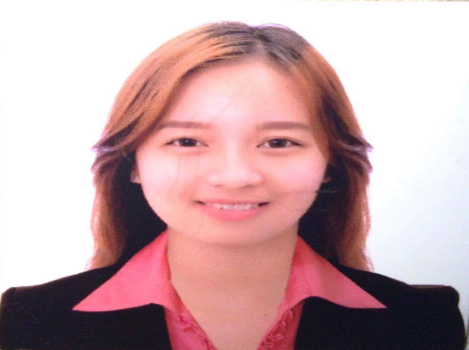 KIMBERLY.325890@2freemail.com BS Business Administration Major in Financial and Management Accounting, To be part of a competitive company and apply the knowledge and capabilities that I had attained from my course and achieve professional experiences from the firm, as I ensure the profitability and strategic goals of the company.Department of Agrarian Reform – Accounts Receivables/Secretary (November 2014 - February 2015) PAYROLL SPECIALIST III                                                                                   October 2015 – November 2016AMA Group of Companies – Head OfficeAMA Building II, #59 Panay Ave, QC, Phils.In-charge for the salary adjustment analysis and overall payroll preparation of the assigned 21 AMA Branches,Prepares the monthly Request for Payments and schedules for the government remittances such as SSS, PHIC, HDMF and ITW,Responsible for the online posting of SSS Contribution payments and EFPS filing for 1601-C remittances,Responsible for the last pay computation of the resigned employees,Performs other seasonal duties like 13th Month Pay, Alpha list, Tax Refund preparationACCOUNTING ASSISTANT					           April - August 2015Lite Xpress International Inc.#21 Natib St. Cubao, QC, Phils.In-charge for all office-related works in the branch particularly documentation, handling of Petty Cash Fund, Cash Advances and Inventory,In-charge in payroll preparation and adjustment report,Responsible for the preparation and monitoring of checks,Handles the preparation of Request Payments and Invoices for utilities, working and marketing funds,Monitors and prepare replenishment of PCF provided by HO for branch expenditures,Handles the documentation and transfer fund for various branches, and ensure the completeness, accuracy, consistency of information and compliance of documentation guidelines and procedures prior to the submission to financing,Prepare voucher for all supplier, requisition billings and government paymentsTertiary:   	Technological Institute of the Philippines (2011 – 2015)	   	 Bachelor of Science in Business Administration Major in Financial and    	 Management AccountingSecondary:	Jose P. Laurel Sr. High School (2007-2011)Elementary:	Pura V. Kalaw Elementary School (2001-2007)Boardwalk Business Ventures, Inc.                	The Impact of ASEAN 2015 Integration the Business IndustryTIP, QC, Philippines				TIP, QC, Philippines	Aug. 02, 2014					August 14, 2014Career Outlook for a Successful FMA Program    	How to become Successful in field of Financial ManagementTIP, QC, Philippines				TIP, QC, Philippines	Aug. 15, 2014					September 12, 2014Social Entrepreneurship seminar			DOLE SeminarTIP, QC, Philippines				TIP, QC, Philippines	March 24, 2015					March 24, 2015Proficient in English and Filipino languageKnowledge in Microsoft Office Application (Word, Power Point, Excel, and Access)Knowledge in SAP (System, Applications, and Products in Data Processing)Goal Oriented and ready to take initiativesPossess high standard of integrityCan work with minimal supervisionComputer LiterateCan do multitask and work under pressure Birth date	:  July 11, 1995Height	:  5’3 ft.Weight 	:  45 kls.Sex		:  FemaleCivil Status	:  SingleNationality	:  FilipinoI hereby certify that the above information is true and correct to the best of my knowledge and belief.